nr 33-34/2022 (959-960)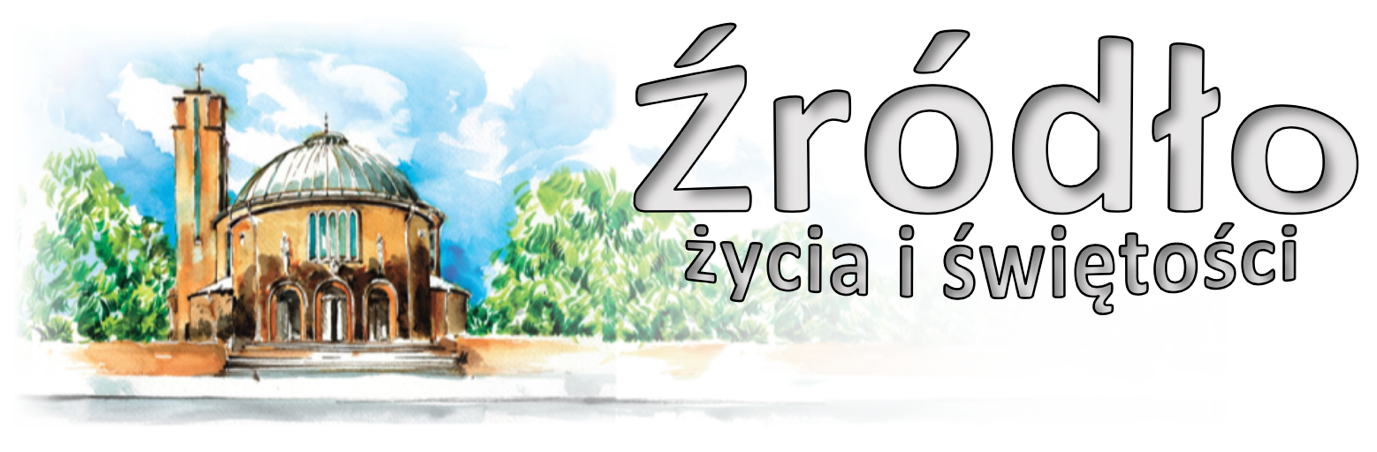 14-21 sierpnia 2022 r.gazetka rzymskokatolickiej parafii pw. Najświętszego Serca Pana Jezusa w RaciborzuXX Niedziela ZwykłaEwangelia według św. Łukasza (12,49-53)„Jezus powiedział do swoich uczniów: Przyszedłem ogień rzucić na ziemię i jakże pragnę, ażeby już zapłonął. Chrzest mam przyjąć, i jakiej doznaję udręki, aż się to stanie. Czy myślicie, że przyszedłem dać ziemi pokój? Nie, powiadam wam, lecz rozłam. Odtąd bowiem pięcioro będzie podzielonych w jednym domu: troje stanie przeciw dwojgu, a dwoje przeciw trojgu; ojciec przeciw synowi, a syn przeciw ojcu; matka przeciw córce, a córka przeciw matce; teściowa przeciw synowej, a synowa przeciw teściowej.”Pan właśnie teraz uwrażliwił nas na ogień, który przyniósł na ziemię i na zamiar, który z nim wiąże na ziemi… Jeśli Go dobrze rozumiemy, ogniem nazywa swoje słowo i swój przykład, które powinny oświecać myśl i ogrzewać serca jak największej ilości wiernych. Kto jest chrześcijaninem, tego osobistym powołaniem jest ten ogień utrzymać i rozdmuchać… dlatego trzeba dobrze sobie uświadomić tę Chrystusową niecierpliwość. I przyznajmy się do tego, do czego trzeba się przyznać. Jeśli w naszym otoczeniu, i to tym najbliższym, jest jeszcze tyle mroku, tyle niewiedzy o Bogu, o duszy, o sensie życia, o tym, co nas czeka po śmierci… to jest nasz pierwszy brak. A drugi – że wokoło nas jest jeszcze tyle braku miłości, tyle nienawistnego chłodu. Znamy dobrze właściwości ziemskiego ognia. Jeśli izoluje się go od otoczenia, jeśli się do niego niczego nie dokłada – umiera i gaśnie. Taki jest również i ten ogień niebieski. Jeśli nasza chrześcijańska nauka i przykład, nasza wiara, nadzieja i miłość nie pójdzie dalej i głębiej w otoczenie, w środowisko, jeśli Chrystusowy ogień, który przyjęliśmy, zamkniemy bojaźliwie za drzwiami swojego prywatnego domu, jeśli go odizolujemy, możemy z całą pewnością liczyć się z tym, że nam wygaśnie, że my sami go utracimy. Taka jest prawidłowość. Ale i z tym się liczmy, że kiedy z nim pójdziemy na zewnątrz, aby go zachować i rozdmuchać, wówczas tym faktem bardzo zaniepokoimy ludzi ze swojego otoczenia. Może swojego ojca, matkę, brata, syna albo córkę… Będą się żywo bronić przed życiem według słowa i przykładu Chrystusa i dlatego będą gasić naszą gorliwość swoim chłodem, ironią, może nawet i groźbami… Prawdopodobnie wypędzą nas od siebie jako niebezpiecznych „podpalaczy”. Niech to nas nie zaskoczy. Od bardzo dawna przydarzało się to wszystkim, którzy chcieli wypełniać tę natarczywą prośbę Chrystusa. I nam Pan powierzył swój ogień. I my jesteśmy za niego odpowiedzialni. Dodajmy więc sobie odwagi i tak przyswójmy sobie Jego słowo i przykład, aby ci, którzy z nami żyją, czuli, że chrześcijaństwo jest czymś, co grzeje i świeci, co swoim płomieniem ogarnia również otoczenie.A. Faudenom, Usłyszeliśmy słowo Panawww.nspjraciborz.plOgłoszenia z życia naszej parafiiPoniedziałek – 15 sierpnia 2022 – Wniebowzięcie NMP 				Łk 1,39-56	  700			W intencji Parafian	  830			Godzinki o Niepokalanym Poczęciu NMP	  900			Za † szwagra Mariana Mrozek, †† dziadków z obu stron, pokrewieństwo i dusze w czyśćcu	  900			W kościele na Ostrogu rozpoczęcie Pieszej Pielgrzymki na Jasną Górę	1030			Za † Marka Sośnierza	1200			Za Annę i Rafała z okazji 20. rocznicy ślubu z podziękowaniem za odebrane łaski, z prośbą o zdrowie na dalsze lata oraz opiekę Aniołów Stróżów dla synów Dawida i Jakuba	1400			Ślub: Krzysztof Karcz – Natalia Cyfka	1730			Nieszpory Maryjne	1800			Zbiorowa za zmarłych: - Za † męża i ojca Mariana Koniecznego w 10. r. śm., †† dziadków Klarę i Pawła Konieczny, Jadwigę i Stanisława Szablińskich oraz za †† z rodziny Szabliński i Leśniak; - Do Miłosierdzia Bożego za † męża Ludwika Koczupinda, †† teściów i rodziców, wujka ks. Zygmunta, †† Rachwałów, †† z obu stron i dusze w czyśćcu cierpiące; - Do Miłosierdzia Bożego za † mamę Zofię Zając w 15. r. śm. oraz †† z rodziny; - Za † Gerarda Korycika w 3. r. śm.; - Za †† Henryka i Małgorzatę Gunia (od sąsiadów z Pomnikowej 18-20); - Za † Józefa Langa z ok. urodzin (od żony); - Do Miłosierdzia Bożego za †† rodziców Krystynę i Bronisława Miśkowicz, siostrę Danutę, siostrzenicę Joannę, wszystkich †† z rodziny i dusze w czyśćcu cierpiące; - Za † żonę Bronisławę Libowski w 13. r. śm., †† rodziców z obu stron, rodzeństwo i †† z rodziny; - Za † Joannę Kos (od sąsiadów z Katowickiej 9); - Za † Bernadetę Chabura w 30. dzień; - Za † Helenę Trusielewicz; - Za † mamę Marię Żebrowską w 18. r. śmierci, †† ojca Aleksandra, brata Romualda, ciocię Janinę, Leokadię i Jana Lipińskich; - Do Miłosierdzia Bożego za † męża, ojca i dziadka Jana Bajor, †† rodziców, rodzeństwo i dusze w czyśćcu; - Za † Gerarda Sowa w dniu urodzin, †† rodziców z obu stron, rodzeństwo i dusze w czyśćcu; - Za †† rodziców Urszulę Droździel, Romana Szczukiewicz, dziadków z obu stron Kacperski-Szczukiewicz i Mariolę Brześniowską; - Za †† ojca Jana Piaseckiego, matkę Wiktorię, rodziców Zofię i Karola Zgrzendek; - Za † męża Stanisława Mikołajczyka w 10. r. śm., † żonę Kazimierę Mikołajczyk i za †† rodziców z obu stron; - Za † ojca Wiesława Jankowskiego w r. śm.; - Za † Adelę Podolak w 8. r. śm.; - Za † Marię Bęską w 10. r. śm., jej męża Jarosława, synową Joannę i dusze w czyśćcu cierpiące; - Za †† ojca Łukasza Leksza, mamę Anielę, brata Czesława, dziadków z obu stron, †† z rodzin Linhard, Opic, Wolny, Musioł, Bajer, Wolek i za dusze w czyśćcu cierpiące; - Za † syna Tomaso; - Za † Wilhelma Kaletka i jego zmarłych rodziców.Wtorek – 16 sierpnia 2022 								Mt 19,23-30	  630			W intencji Karola z okazji 95. rocznicy urodzin z podziękowaniem za otrzymane łaski, z prośbą o Boże błogosławieństwo i zdrowie dla solenizanta i całej jego rodziny	1730			Duchowe pielgrzymowanie - Różaniec	1800			Przez wstawiennictwo Matki Bożej za † żonę i matkę Czesławę Kobylnik z okazji 75. rocznicy ziemskich urodzin, za †† z rodziny i dusze w czyśćcuŚroda – 17 sierpnia 2022 – św. Jacka, prezb., gł. patr. metropolii górnośląskiej 	Mk 1,14-20	  630			Z okazji 65. urodzin Manfreda oraz z okazji 35. urodzin syna Krzysztofa z podziękowaniem za otrzymane łaski, z prośbą o Boże błogosławieństwo i zdrowie na dalsze lata	1730			Duchowe pielgrzymowanie - Różaniec	1800			Do Miłosierdzia Bożego za † córkę Barbarę Beracz w 6. rocznicę śmierci, żonę Józefę Szary, rodziców, teściów, dziadków z obu stron i dusze w czyśćcu cierpiąceCzwartek – 18 sierpnia 2022 								Mt 22,1-14	  630			Za † męża Stanisława Helda w 8. rocznicę śmierci, †† rodziców z obu stron	1730			Różaniec Koła Radia Maryja – Duchowe pielgrzymowanie	1800			Do Miłosierdzia Bożego za † siostrę Barbarę Beracz w 6. rocznicę śmierci, mamę Józefę Szary, rodziców, teściów, dziadków z obu stron i dusze w czyśćcu cierpiącePiątek – 19 sierpnia 2022 								Mt 22,34-40	  630			Za † Fryderykę Sobocińską w 1. rocznicę śmierci i za † Mariusza Gajda w 2. r. śmierci	1500			Koronka do Bożego Miłosierdzia	1730			Duchowe pielgrzymowanie - Różaniec	1800			Msza o Bożym Miłosierdziu Za † ojca Pawła Weiner w 1. rocznicę śmierci, †† matkę Annę, teściów Marię i Henryka Mucha, dziadków z obu stron i dusze w czyśćcu cierpiąceSobota – 20 sierpnia 2022 – św. Bernarda, opata i doktora Kościoła 			Mt 23,1-12	  630			O Boże błog. i opiekę MB dla Leonardy i Kazimierza z okazji kolejnej rocznicy ślubu	1730			Nieszpory Maryjne	1800			W sobotni wieczór: Za † Monikę Zawisz w rocznicę śmierci, †† rodziców z obu stron…	1930			Raciborski Wieczór UwielbieniaXXI Niedziela Zwykła – 21 sierpnia 2022 		    Iz 66,18-21; Hbr 12,5-7.11-13; Łk 13,22-30	  700			W intencji Tomasza z okazji 40. rocznicy urodzin	  830			Godzinki o Niepokalanym Poczęciu NMP	  900			Za †† rodziców Emilię i Leona Kurchan	1030			Przez wst. Anioła Stróża o zdrowie, opiekę, dary Ducha Świętego dla Marcina z ok. 8. r. ur.	1200			Zbiorowa za jubilatów i solenizantów: - Z ok. 70. r. urodzin Marii z podziękowaniem za otrzymane łaski, z prośbą o Boże błogosławieństwo i zdrowie; - Do B. Opatrzności w int. Janiny i Bogusława w rocznicę ślubu o zdrowie i Bożą opiekę dla nich i całej rodziny; - Za syna Marka z ok. ur. o Boże błogosławieństwo i opiekę MB Częstochowskiej; - Z ok. 70. r. urodzin Czesława, prosząc o zdrowie i Boże błogosławieństwo w całej rodzinie; - Do Bożej Opatrzności z podziękowaniem za otrzymane łaski, z prośbą o dalsze Boże błogosławieństwo i zdrowie z ok. 45. r. ślubu Marty i Henryka oraz o błogosławieństwo w rodzinie; - W int. Jana Wieliczko z ok. 82. r. urodzin, z podziękowaniem za otrzymane łaski, z prośbą o zdrowie i Boże błogosławieństwo w rodzinie; - Z ok. 80. r. ur. Zdzisława i urodzin żony Anny, oraz w 49 r. ślubu,  do B. Opatrzności z podziękowaniem za otrzymane łaski, z prośbą o zdrowie, Boże błogosławieństwo na dalsze lata życia dla jubilata i całej rodziny;	1400			Msza Święta Trydencka	1700			Różaniec	1730			Nieszpory niedzielne	1800			Za † męża Andrzeja Rybaka w 1. rocznicę śmierci, †† rodziców, teściów i brata AdamaPoniedziałek – 22 sierpnia 2022 – NMP Królowej 					Łk 1,26-38	  630	1.	Za †† rodziców Krystynę i Jana Dapa, †† braci Henryka i Piotra			2.	Z okazji urodzin Teresy z podziękowaniem za otrzymane łaski, z prośbą o dalsze Boże błogosławieństwo i zdrowie	1800			Do B. Op. i Serca Pana Jezusa za wst. MBNP w int. Jerzego w 90. r. urodzin z podziękowaniem za otrzymane łaski, o zdrowie, Boże błogosławieństwo i dalszą pomoc…Wtorek – 23 sierpnia 2022 								Mt 23,23-26	  630			Za † siostrę Zofię w 2. rocznicę śmierci	1800			Za † Alicję Sztuka w dniu urodzin, w 5. rocznicę śmierciŚroda – 24 sierpnia 2022 – św. Bartłomieja, Apostoła 					J 1,45-51	  630			W rocznicę śmierci ojca Antoniego, za † mamę Eugenię i babcię Annę	1800			Za † Piotra Zuber oraz za †† z rodziny Zuber i MatuszekCzwartek – 25 sierpnia 2022 								Mt 24,42-51	  630			Do Miłosierdzia Bożego za † Konrada Depta w 1. rocznicę śmierci, †† rodziców i teściów i wszystkich †† z rodziny	1700			Adoracja z modlitwą o pokój	1800			Za wstawiennictwem Matki Bożej za †† dziadków Jana i Salomeę Czernieckich w kolejną rocznicę śmierci, † żonę i matkę Czesławę Kobylnik, †† z rodziny i za dusze w czyśćcu cierpiącePiątek – 26 sierpnia 2022 – NMP Częstochowskiej 					J 2,1-11	  630			Za †† Antoniego Szramowskiego, żonę Bertę, rodzeństwo i †† kapłanów	1500			Koronka do Bożego Miłosierdzia	1800			Za † męża i ojca Michała Fabińskiego w 2. r. śmierci, †† rodziców Marię i Bolesława Brylińskich, Łucję i Tomasza Fabińskich, brata Władysława, Stefana, bratową Annę i szwagra JanaSobota – 27 sierpnia 2022 – św. Moniki 						Mt 25,14-30	  630			Do Bożej Opatrzności z podziękowaniem za otrzymane łaski, z prośbą o dalsze zdrowie i Boże błogosławieństwo dla Róży i Krystiana	1730			Nieszpory Maryjne	1800			W sobotni wieczór: W dniu urodzin Józefa z podziękowaniem za otrzymane łaski, z prośbą o Boże błogosławieństwo, opiekę Matki Bożej i zdrowieXXII Niedziela Zwykła – 28 sierpnia 2022      Syr 3,17-18.20.28-29; Hbr 12,18-19.22-24a; Łk 14,1.7-14	  700			Za † Bogusława Zięba w 1. rocznicę śmierci	  830			Godzinki o Niepokalanym Poczęciu NMP	  900	1.	Za †† rodziców Krystynę i Herberta Majnusz, teściów Adelę i Józefa Wiesiołek, dziadków…			2.	W intencji ks. Marcina oraz ks. Pawła o Boże błogosławieństwo i potrzebne łaski w dalszej pracy i posłudze duszpasterskiej	1030			W intencji rocznych dzieci: Emilia Janina Auguścik	1200			Dziękczynna w intencji Sylwii z okazji 60. rocznicy urodzin	1430			Pielgrzymka do Sanktuarium Matki Bożej w Raciborzu; Msza Święta w intencji Parafian	1700			Różaniec	1730			Nieszpory niedzielne	1800			Do B. Op. za żyjących z rodzin Staniczek i Rajski z prośbą o Boże błogosławieństwo i zdrowieW tym tygodniu modlimy się: W intencji pielgrzymów, duchowych pielgrzymówZapraszamy na godz. 1545 na Różaniec Fatimski, oraz na godz. 1730 na nieszpory niedzielne.Jutro uroczystość Wniebowzięcia NMP. W Rudach Raciborskich Metropolitalne obchody tej uroczystości, a dodatkowo na Oborze o 1500 Msza Święta polowa.Jutro wyrusza z Raciborza Piesza Pielgrzymka na Jasną Górę. Msza Święta na rozpoczęcie o 900 w kościele św. Jana Chrzciciela. Ksiądz Biskup zachęca, aby „w roku Złotego Jubileuszu diecezji opolskiej jak najliczniej udać się do tronu Jasnogórskiej Matki, aby w nawiązaniu do tegorocznego motta, „jubileuszową wdzięczność i ufność nieść do Matki”. Istnieje możliwość zapisów do grup w dniu wyjścia. Osoby, które nie mogą iść na całą pielgrzymkę zapraszamy na jednodniowe pielgrzymowanie do Rud Raciborskich.Tych, którzy pójść nie mogą zapraszamy do duchowego pielgrzymowania. W naszym kościele codziennie Różaniec o 1730 i wieczorna Msza z kazaniem. Pomocą mogą być też: aplikacja mobilna BonaFide, strona www.pielgrzymka-opolska.pl; profil na FB oraz audycje w Radiu Doxa (codziennie od 1900).W środę przypada uroczystość św. Jacka, głównego patrona Metropolii. W sobotę o 1930 kolejny Raciborski Wieczór Uwielbienia.W niedzielę, 21 sierpnia gościć będziemy ks. neoprezbitera Damiana Wieczorka, który będzie udzielał prymicyjnego błogosławieństwa. Ks. Damian znany jest nam z miesięcznej praktyki, którą odbywała w naszej parafii. Obecnie będzie posługiwał w par. WNMP w Raciborzu.Na mocy dekretu ks. Biskupa, który obowiązuje od 24 sierpnia w miejsce ks. Marcina będzie posługiwał ks. Paweł Knop, dotychczasowy wikariusz w par. Leśnica. Zapraszamy na Mszę Świętą dziękczynną w intencji księży w niedzielę, 28 sierpnia.22 VIII w klasztorze Annuntiata Wieczór ze św. Charbelem. Rozpoczęcie Mszą o 1800.W niedzielę, 21 VIII o 1400 Msza Trydencka; w czwartek, 25 VIII Adoracja i modlitwa o pokój.Na niedzielę 28 VIII zaplanowano naszą coroczną parafialną pielgrzymkę do parafii Matki Bożej.Kolekta dzisiejsza przeznaczona jest na bieżące potrzeby parafii. W niedzielę 21 sierpnia dodatkowa zbiórka na cele remontowe.Za wszystkie ofiary, kwiaty i prace przy kościele składamy serdeczne „Bóg zapłać”. W minionym tygodniu odeszła do Pana:Anna Burczyńska, lat 67, zam. na ul. DworskiejWieczny odpoczynek racz zmarłym dać PanieGazetka „Źródło” jest wydawana przez par. NSPJ i jest przeznaczona wyłącznie do użytku wewnętrznego członków parafii